 20XX年4月以来，我校为激发教师潜能，培养和发现优秀的管理人才，在徐校长的大力推行下，实行了“执行校长”制度，由教师来管理自己、管理学校。至今，我校西区首任执行校长陈铁军老师感悟校长的慷慨之词犹在耳畔，而我的东区第二任执行校长工作也接近尾声。上任之初，校长告诉我：“执行校长的工作其实就是把你的辅导员工作做得更细。”做辅导员工作几年的我，以为执行校长工作真的可以像少先队工作一样单纯，但是，实践告诉我：学校校长是学校实施素质教育的核心，校长的素质在相当程度上将直接影响当今乃至未来的教育事业和社会的发展。有一个好校长，才能办一所好学校。而我校东区首任执行校长邓富强的话也让我受益非浅：“做执行校长是一次全面为学校、老师和同学服务的机会。”有了这样的感悟，我摆正了自己，开始在书报、网上和校长处学艺，开始用心去为身边的老师、同学服务。在这一个月，我在学校领导和各位同仁的关心和帮助下，按照学校计划，主要开展了以下工作：一、加强思想道德教育在上个月中，即将毕业的六年级同学，面临升学考试，情绪波动极大，做事浮躁，常常因此做错事。因此，我面临的第一个问题就是要协助毕业班老师，加强学生思想道德教育。于是，我经常利用朝会、课间操、排队放学等集会时间为六年级学生做思想教育工作，同时，也教育了四、五年级学生，让思想道德教育随时进行。针对个别同学的违纪事件，我协助班主任，利用课余时间和他们谈心、讨论，让他们发现问题，解决问题。这样，既让我更多的了解了学生的思想情况，同时也为紧张复习的老师们减轻了工作负担，让他们能更加放心的扑在教学工作上，为这学期的教学工作划上圆满的句号。二、丰富校园文化建设继续坚持上任执行校长净化校园、美化班级的工作，着重丰富学生的课余文化生活。首先，丰富学校红领巾电视台的节目，进一步加强羌族文化的宣传、加大各中队的特色中队活动力度，同时还在国家教育部的号召下，组织全校师生学习《红飘带之歌》，使学生从思想上再次感悟红军的长征精神。其次，倡议学生积极响应“全民健身”的号召，开展形式多样的课间活动。再次，为进一步加强学校与学生家长的联系，在学校的正确领导和移动公司的大力支持下，我校迅速建起了“校讯通”。三、教学工作井然有序这个月，虽然没有市、县示范课，没有手拉手献课，但是，我校的校内教研仍然在紧锣密鼓地进行着。5月31日上午进行的语文组教研活动中，李瑛、郑小艳两位老师分别献课，课后，老师们在东校区进行了评课。6月21日，我校六年级全体同学参加了毕业考试，取得了比较优秀的成绩。四、精彩的活动展风采这个月，是学生放飞心灵的一个月，面临一年一度的儿童节，孩子们加紧排练各种节目，在六一这天，为领导、老师和家长演绎了他们一年来的精彩：美丽的小葵花、可爱的小小兵、铿锵的羊皮鼓、动人的小天使……还有同时展出的一幅幅精美的书画作品、一个个有趣的科技展品，不禁让大人们动容。六一，也是收获的季节，在这天举行的中国少年先锋队绵阳市第四次代表大会上，我校荣获绵阳市“十佳少先队岗位示范学校”称号，这也是全校师生共同努力的回报。5月的课间舞展示，让我们学校在省内外赢得了一系列的赞誉，6月1日，《教育导报》的记者对我们学校的课间活动进行了采访，随后，中国教育网等多家网站和报社对我校的课间活动进行了报道。假如我是一只鸟，给我一双翅膀，我将飞得很高。对我而言，学校是我的翅膀，只要我像各位同事们一样热爱我们的工作、关心我们的集体、用服务之心来工作，用感恩之心对待身边的人和事，她将会带我飞得更高。最后，再一次感谢敬爱的领导和亲爱的同事们。谢谢！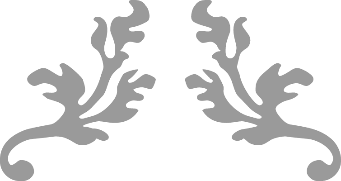 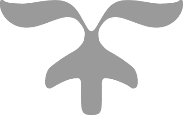 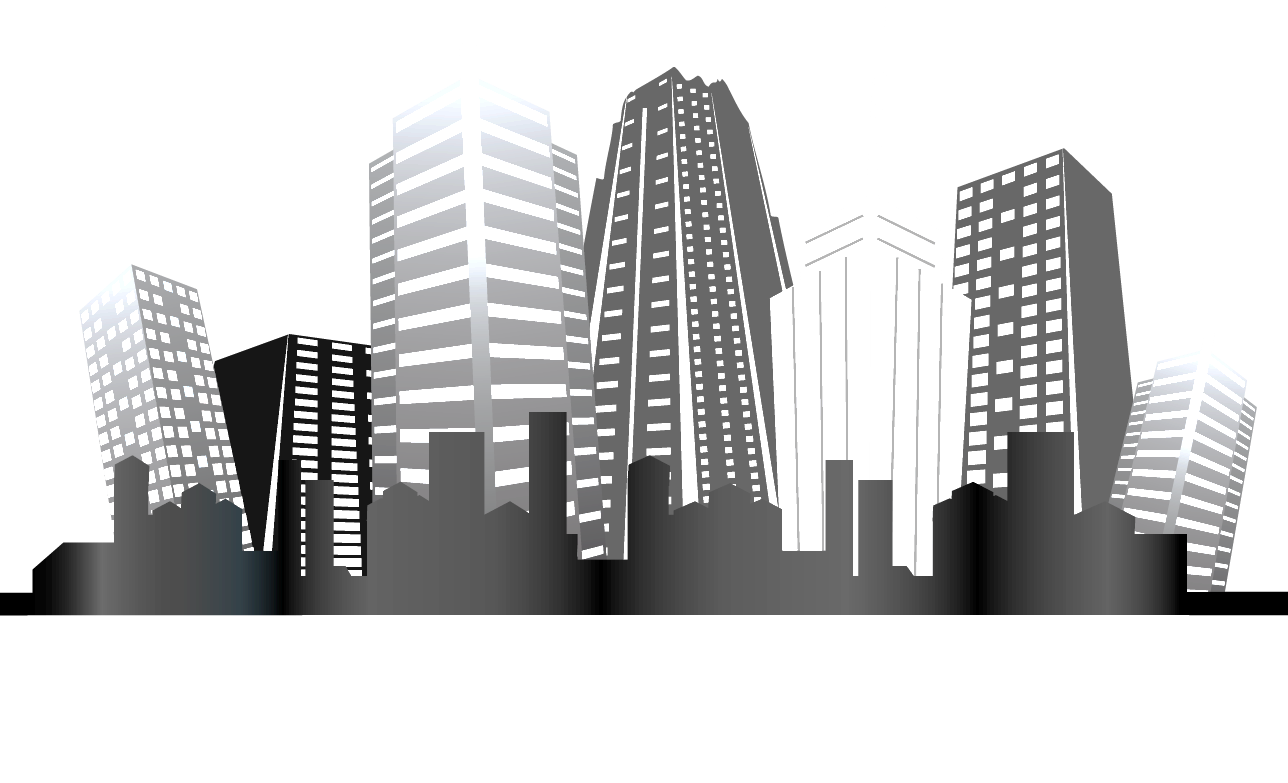 